Obec Ločenice Vás srdečně zveme na 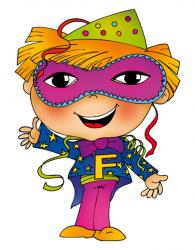 DĚTSKÝ KARNEVAL 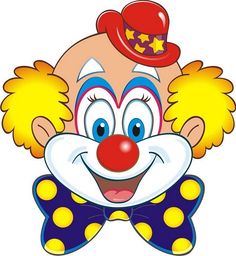 4. března 2017Od 14:00 hodKde? KULTURNÍ DŮM LOČENICEDisco JIMIČekají Vás, soutěže, zábava, tanec,..!!Vystoupení souboru MIŠMAŠ!!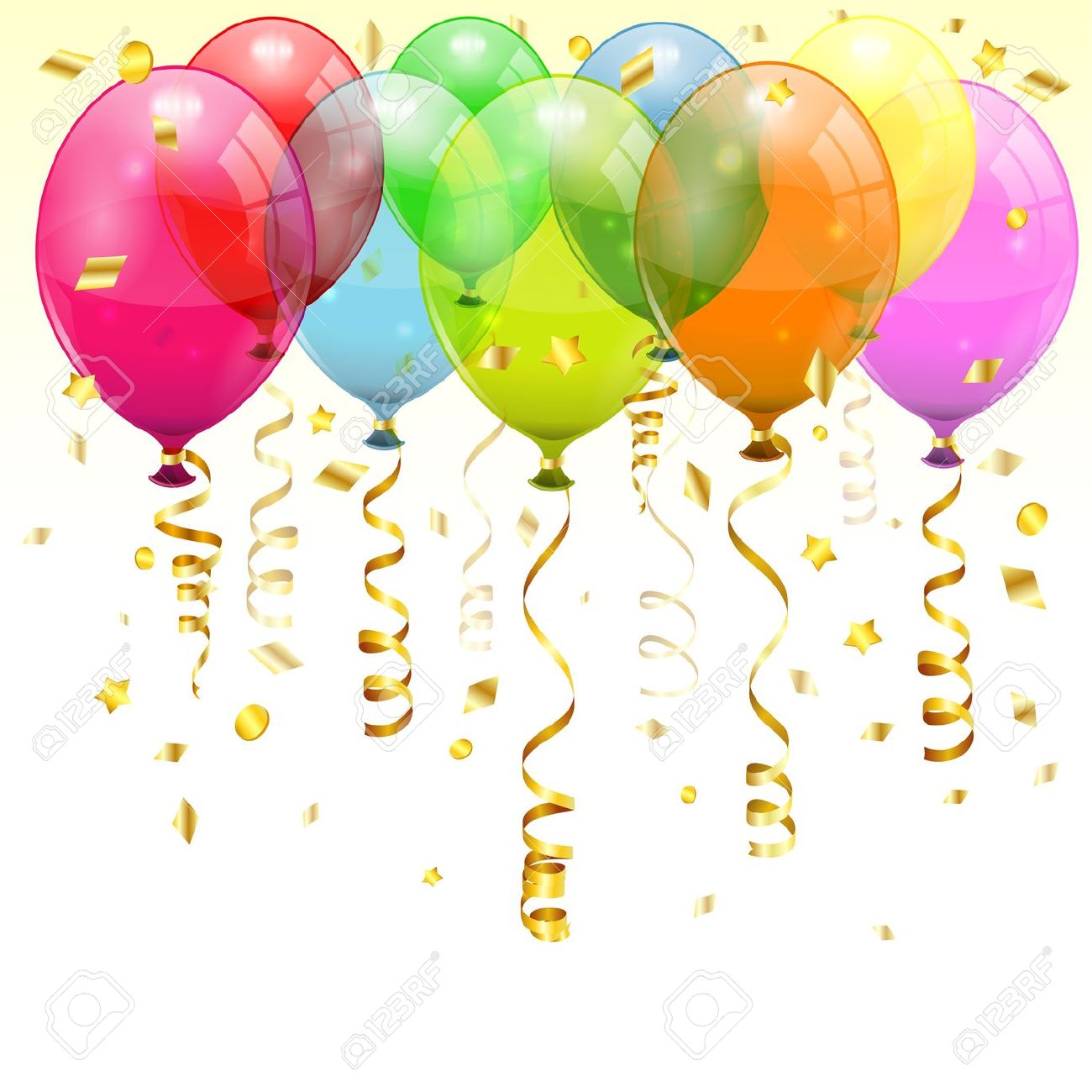 Hlavní výhry: koloběžka a dětské kolo!!!Těšíme se na Vás a na odpoledne plné zábavy!